QUY TRÌNHGIẢI QUYẾT 01 TTHC LĨNH VỰC PHÒNG CHỐNG THAM NHŨNG (Ban hành kèm theo Quyết định số 223/ QĐ-UBND ngày 30/6/2020 của UBND phường Hương An về việc ban hành quy trình ISO )MỤC ĐÍCHQuy định thành phần hồ sơ, lệ phí (nếu có), trình tự, cách thức và thời gian giải quyết hồ sơ hành chính trong lĩnh vực tiếp nhận yêu cầu giải trình của phường theo tiêu chuẩn TCVN ISO 9001:2015 nhằm đảm bảo phù hợp với quy định của pháp luật và yêu cầu của cá nhân.PHẠM VI Áp dụng đối với những người có nghĩa vụ phải kê khai tài sản thu nhập theo quy định.Thủ tục công khai Bản kê khai tài sản, thu nhập   ĐỊNH NGHĨA/ VIẾT TẮT UBND	: 	Ủy ban nhân dân;QT		:	Quy trình;TTHC	:	Thủ tục hành chính;ISO	:	Hệ thống quản lý chất lượng theo Tiêu chuẩn TCVN ISO 9001:2015;TNGT: 		Thủ tục tiếp nhận yêu cầu giải trình CƠ SỞ PHÁP LÝ+ Nghị định 90/2013/NĐ-CP của chính phủ ban hành ngày 08/8/2015;+Thông tư 02/2014/ TT-TTCP của Thanh tra chính phủ ngày 29/04/2014;V. NỘI DUNG QUY TRÌNHV.1. Thông tin thủ tục hành chính:V.2. Diễn giải quy trình:VI. BIỂU MẪUVII. LƯU TRỮ 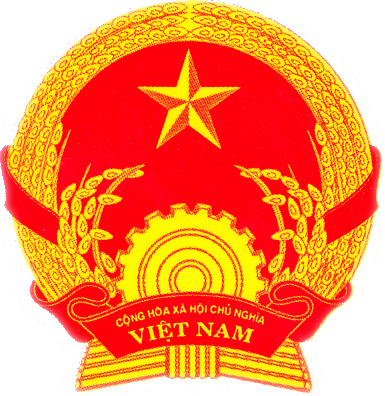 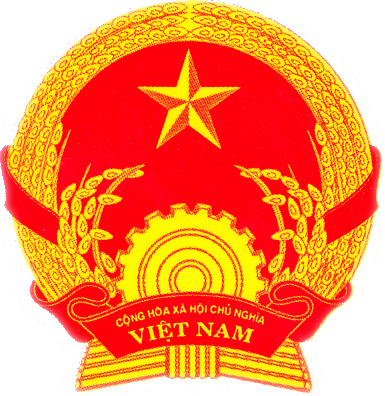 QUY TRÌNHMã số : QT-PC-TN-04Ban hành lần: 02Ngày: 30/6/2020 GIẢI QUYẾT THỦ TỤC HÀNH CHÍNH THUỘC LĨNH VỰC PHÒNG CHỐNG THAM NHŨNGMã số : QT-PC-TN-04Ban hành lần: 02Ngày: 30/6/2020 GIẢI QUYẾT THỦ TỤC HÀNH CHÍNH THUỘC LĨNH VỰC PHÒNG CHỐNG THAM NHŨNGMã số : QT-PC-TN-04Ban hành lần: 02Ngày: 30/6/2020 GIẢI QUYẾT THỦ TỤC HÀNH CHÍNH THUỘC LĨNH VỰC PHÒNG CHỐNG THAM NHŨNGMã số : QT-PC-TN-04Ban hành lần: 02Ngày: 30/6/2020 THEO DÕI TÌNH TRẠNG SỬA ĐỔITHEO DÕI TÌNH TRẠNG SỬA ĐỔITHEO DÕI TÌNH TRẠNG SỬA ĐỔITHEO DÕI TÌNH TRẠNG SỬA ĐỔITHEO DÕI TÌNH TRẠNG SỬA ĐỔITHEO DÕI TÌNH TRẠNG SỬA ĐỔITHEO DÕI TÌNH TRẠNG SỬA ĐỔINgày thángTrang/Phần liên quan việc sửa đổi Trang/Phần liên quan việc sửa đổi Trang/Phần liên quan việc sửa đổi Mô tả nội dung thay đổiLần ban hành/sửa đổiLần ban hành/sửa đổiPHÂN PHỐI TÀI LIỆUPHÂN PHỐI TÀI LIỆUPHÂN PHỐI TÀI LIỆUPHÂN PHỐI TÀI LIỆUPHÂN PHỐI TÀI LIỆUPHÂN PHỐI TÀI LIỆUPHÂN PHỐI TÀI LIỆU1. Chủ tịch1. Chủ tịch4. Đại diện Lãnh đạo chất lượng (QMR)4. Đại diện Lãnh đạo chất lượng (QMR)4. Đại diện Lãnh đạo chất lượng (QMR)2. Phó chủ tịch (phụ trách lĩnh vực  (nếu có)2. Phó chủ tịch (phụ trách lĩnh vực  (nếu có)5. Công chức Văn phòng Thống kê.5. Công chức Văn phòng Thống kê.5. Công chức Văn phòng Thống kê.3. Công chức VP-TK3. Công chức VP-TK6. Thư ký ISO6. Thư ký ISO6. Thư ký ISOUBND PHƯỜNG HƯƠNG AN      CỘNG HÒA XÃ HỘI CHỦ NGHĨA VIỆT NAMĐộc lập - Tự do - Hạnh phúcTTNội dungNội dungNội dung Thủ tục tiếp nhận yêu cầu giải trình Thủ tục tiếp nhận yêu cầu giải trình Thủ tục tiếp nhận yêu cầu giải trình1.Điều kiện thực hiện TTHC: KhôngĐiều kiện thực hiện TTHC: KhôngĐiều kiện thực hiện TTHC: Không2.Hồ sơ bao gồm:Hồ sơ bao gồm:Hồ sơ bao gồm:3Thành phần hồ sơBản chínhBản saoVăn bản yêu cầu giải trình của cá nhân, tổ chứcxThông tin, tài liệu liên quan đến yêu cầu giải trình. xThông báo đồng ý hoặc từ chối giải trình của cơ quan nhà nước có trách nhiệm giải trình.x4Điều kiện thực hiệnKhông5Thời gian xử lý: Thời hạn ra thông báo tiếp nhận hoặc từ chối giải trình: 05 ngày kể từ ngày tiếp nhận yêu cầu giải trình.6Nơi tiếp nhận và trả kết quả: Bộ phận tiếp nhận và trả kết quả7Lệ phí: KhôngThứ tự công việcĐơn vị /người thực hiệnNội dung công việcThời gian thực hiệnBước 1Công chức tại bộ phận TN&TKQ của UBND cấp xãNgười yêu cầu giải trình gửi văn bản yêu cầu giải trình hoặc trực tiếp đến cơ quan nhà nước có trách nhiệm giải trình.Giờ hành chính Bước 2Bộ phận phụ trách công tác tổ chứcCán bộ, công chức thực hiện việc tiếp nhận và vào sổ tiếp nhận yêu cầu giải trình. Trường hợp nhiều người đến yêu cầu giải trình trực tiếp thì cơ quan có thẩm quyền hướng dẫn người yêu cầu giải trình cử đại diện để trình bày nội dung yêu cầu. Người đại diện phải là người có yêu cầu giải trình. Việc cử người đại diện được lập thành văn bản (theo Mẫu số 01-GT ban hành kèm theo Thông tư 02/TT-TTCP ngày 29/4/2014).Việc cử người đại diện được thực hiện như sau:+ Trường hợp có từ 05 đến 10 người yêu cầu giải trình thì cử 01 hoặc 02 người đại diện;+ Trường hợp có từ 10 người yêu cầu giải trình trở lên thì có thể cử thêm người đại diện, nhưng không quá 05 ngườiGiờ hành chính Bước 3Bộ phận phụ trách công tác tổ chứcCơ quan nhà nước ra thông báo tiếp nhận yêu cầu giải trình hoặc từ chối giải trình và nêu rõ lý do (Mẫu số 04 ban hành kèm theo Thông tư 02/2014/TT-TTCP ngày 29/4/2014). Trường hợp yêu cầu giải trình không thuộc trách nhiệm thì hướng dẫn người yêu cầu gửi đến đúng cơ quan có trách nhiệm giải trình. Trường hợp nội dung yêu cầu đã được giải trình nhưng có người khác yêu cầu giải trình thì cung cấp bản sao văn bản đã giải trình cho người đó.TTMã hiệuTên Biểu mẫuThông tư 08/2013/NĐ-CP  Thực hiện theo thông tư 08/2013/NĐ-TTCP, ngày 17/7/2013 của chính phủ hướng dẫn thi hành các quy định về minh bạch tài sản, thu nhập.TTTên hồ sơNơi lưuThời gian lưuVăn bản yêu cầu giải trình của cá nhân, tổ chứcBộ phận phụ trách công tácLâu dàiThông tin, tài liệu liên quan đến yêu cầu giải trình. Bộ phận phụ trách công tácLâu dàiThông báo đồng ý hoặc từ chối giải trình của cơ quan nhà nước có trách nhiệm giải trình.Bộ phận phụ trách công tácLâu dàiVăn bản yêu cầu giải trình của cá nhân, tổ chứcBộ phận phụ trách công tácLâu dài